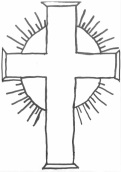 “Working Together, Playing Together, Serving God and Serving Others”“…encourage one another and build one another up…” 1 Thessalonians 5:11.MINUTES OF A MEETING OF THE PARENT COUNCIL OF DAVENHAM CHURCH OF ENGLAND PRIMARY SCHOOL HELD ON DECEMBER 8th 2020APOLOGIES: Sadie HopleyATTENDEES: Mrs Hyslop, Miss Sutton, Kerry Parry (Chair), Rebecca Lewis (Vice Chair), Louise Whitehead, Michelle Speers, Rachel Cohen, Karen Entwistle, Sarah Whitby, Nicola Rice, Andrew Moseley, Emilie Mercer and Francesca OgdenMINUTES OF THE LAST MEETING - minutes of meeting held on 3rd November confirmed as a correct record MINUTES OF THIS MEETING - Ongoing items are noted in red, green items are now closed and red items are transferred to on-going actions from previous meetings.REVIEW OF ACTIONS FROM ANY PREVIOUS MEETINGS (everything in red)The Parent Council reviewed the following ongoing actions from the previous meetings: ANY OTHER BUSINESS:NEXT MEETINGThe next meeting is scheduled for Tuesday 26th January at 7.30pm.Agenda No.ActionResponsibility1. Success of Class BubblesThanks to staff at the school and praise for the way that class bubbles have been managed.All Parent Council Reps2. DavenhamOut of School ClubQuestion was asked about whether Davenham Out of School Club would be running after Christmas. JH explained that the organisation of the bubbles and limiting the number of adults in school have been the main reasons for minimising the risk of COVID infections at the school whereas children from different bubbles would be mixing at the Out of School Club thereby increasing the risk of spreading the virus. Re-opening the club will be considered at a future date in line with infection rates.JH3. School PhotographsThe school uses Academy Photography as it is child friendly and cheaper. Suggestions made about a more creative approach to school photographs. JH will provide feedback to Academy to see if they can explore alternatives.JH4. Reception PE KitChildren will take PE kit home before the Christmas holidays.After Christmas, children will be allowed to come to school dressed in PE kit or a mixture of joggers and school jumpers each day to keep them warm.JH5. NativityParents passed on their thanks and appreciation to the school staff for organising the Christmas performances.All Parent Council Reps6. Christmas ActivitiesParents have said that it has been so good to have Christmas spirit kept alive for children. Wonderful Christmas singalongs.All Parent Council Reps7. Playtime GamesBoisterous games at playtimes are problematic. School looking at alternative games and other outdoor activities which can be played in each bubble.JH8. Year Six London TripQuestions have been asked about whether the London trip will be going ahead. At present, this is still uncertain due to the current situation.JH9. Amazon SmileA guide will be created and included in the newsletter to support parents and carers signing up and using Amazon Smile as it can be quite difficult to navigate.JH10. Sports Team KitsJH looking into whether FODs could fund school sports team kits.JH11. Homework on Google ClassroomGoogle Classroom working well to set homework. Excellent communication with engaging and very purposeful homework tasks and activities.12. Thanks to all StaffPraise for the school for keeping ‘normality’ going. Wonderful “How can we do it?” approach where staff at the school are always open to suggestions. A sincere thank you to all staff.All Parent Council Reps13. Thanks to FODsThanks to FODs for huge efforts in   organising Christmas Fair and other Christmas activities.All Parent Council RepsActionResponsibilityAll ongoing items from the Parent Council meeting held on November 3rd 2020 have been actioned and reviewed.Year Two Phonics Screening CheckSome parents have made enquiries about the Phonics Test that the Year Two children have had this week. JH explained that all Year Two children (nationally) have taken the Statutory Phonics Check that they should have had in Year One.JHYear Five Master Classes Some parents made enquiries about the Year Five master classes at The County High School, Leftwich. At present, there are no plans for these classes to resume due to the current situation but this will possibly be reviewed in the Summer Term.Suggestion made to ask Leftwich if there were any relevant items that could be included in the Davenham C.of E. Primary School newsletter.JH/VSFundraisingEnquiries have been made about alternatives to cash donations. JH will look into this for FODs but other charities have their own systems so cash donations will continue to be made for these.JH